Разработка  тестовых компетентностно - ориентированных заданий по теме «Тепловые явления»8 классРазработчик : Адамова Лариса Валерьевна, учитель физики БОУ г. Омска «Гимназия №12»Тип КОЗ  1. Задания с выбором ответа из предложенных вариантов.Инструкция по выполнению задания: выберите правильный ответ на вопрос  из предложенных вариантов.Задание:Какое физическое явление лежит в основе проветривания помещения при открытой форточке?испарениеизлучениеконвекцияконденсацияПравильный ответ: 3) конвекцияКритерии оценки: правильный ответ 1 балл,  неправильный-  0 балловТип КОЗ 2. Задания с выбором нескольких (множественный выбор) правильных ответов из фиксированного  набора вариантов.Инструкция по выполнению задания: выберите несколько  правильных вариантов  ответов на вопрос  из предложенных вариантов.Задание: Анфиса потрогала рукой сухое полотенце, давно лежавшее на батарее и, случайно дотронувшись  до нее, резко отдернула руку. Батарея отопления ей показалась сильно горячей. Одинаковую или разную имеют температуру полотенце и батарея?Одинаковую температуру,  так как за длительное время  между полотенцем и батареей наступило тепловое равновесие.Разную температуру, так как полотенце и батарея имеют разную теплопроводность.Одинаковую температуру,  на ощупь полотенце менее горячее из –за плохой теплопроводности.Одинаковую температуру, но батарея на ощупь  горячее,  так как  лучше проводит  тепло.Разную температуру, батарея имеет большую температуру, а полотенце – меньшую  из-за разной плотности материала.Правильные ответы: 1) , 3), 4).Критерии оценки:   при указании всех правильных ответов 1 балл, если допущена, хотя бы одна ошибка -    0 баллов.Тип КОЗ  3. Задания с выбором наиболее правильного  ответа из предложенных вариантов.Инструкция по выполнению задания: выберите  наиболее правильный ответ на вопрос  из предложенных вариантов.Задание:Какие виды теплопередачи возможны в газах ? Теплопроводность , конвекцияТеплопроводность, конвекция, излучениеКонвекция, излучениеТеплопроводность, излучениеПравильный ответ: 2) Теплопроводность, конвекция, излучениеКритерии оценки: правильный ответ 1 балл, неправильный -  0 балловТип КОЗ  4. Задания с альтернативным ответом.Инструкция по выполнению задания: прочитайте ответы  к заданию. Если вы согласны с утверждением,  то выберите «Да», если не согласны, то «Нет».Задание:Примером теплового двигателя может служитьПравильные ответы: 1,3, 5, 8,9 – да, 2,4,6,7,10- нет Критерии оценки: при указании всех правильных ответов 2 балла, если допущена одна ошибка - 1 балл, если две ошибки - 0 баллов.Тип КОЗ  5. Задания на установление соответствия.Инструкция по выполнению задания: установите соответствие между изобретением , датой открытия и именами ученых, которым эти изобретения принадлежатЗадание:Правильные ответы: А-1, Б-4, В-7Критерии оценки: при указании всех правильных ответов 2 балла, если допущена одна ошибка - 1 балл, если две ошибки - 0 баллов.Тип КОЗ  6. Задания на установления правильной последовательностиИнструкция по выполнению задания: установи правильную последовательность события. В задании могут быть неправильные утверждения.Задание: Двигатель внутреннего сгорания совершил один цикл работы.Оба клапана закрыты.  Движущийся вверх поршень сжимает горючую смесь. Смесь при сжатии нагревается и воспламеняется.Открывается впускной клапан. Движущийся вниз поршень всасывает в цилиндр горючую смесь.Открывается выпускной клапан . Поршень движется вверх. Продукты сгорания топлива выбрасываются в атмосферу.Оба клапана закрыты. Образованные при сгорании топлива газы давят на поршень, поршень движется вниз. Движение поршня передается коленчатому валу и маховику.Оба клапана закрыты. Поршень движется вверх, совершая работу.Правильный ответ: 2, 1,4, 3Дистрактор (близкий к правильному ответу, но таковым не являющийся)-5Критерии оценки: указана правильная последовательность- 3 балла, допущена одна ошибка – 2 балла, допущены две ошибки – 1 балл, более двух ошибок- 0 баллов.Тип КОЗ  7. Задания на сортировкуИнструкция по выполнению задания: Установи правильную последовательность. Задание: Расположи по убыванию единицы измерения количества теплоты.кДжМНмкДжДжмНМДжмДжкННПравильный ответ: 6,1,4,7,3Дистрактор - единицы силы –Ньютон2,5,8,9Критерии оценки: указана правильная последовательность- 3 балла, допущена одна ошибка – 2 балла, допущены две ошибки – 1 балл, более двух ошибок- 0 баллов.Тип КОЗ  8. Задание на исключение лишнего.Инструкция по выполнению задания: Найдите лишние элементы.Задание: выпиши лишнее слово в ряду:  Пар, котел, сопла, лопатки, колесо, поршень, вал, газ.Правильный ответ:  поршеньКритерии оценки: правильный ответ 1 балл,  неправильный-  0 баллов.Тип КОЗ  9. Задание на завершение предложения.Инструкция по выполнению задания: продолжи предложение.Задание: КПД теплового двигателя - это отношение….полезной работы, совершенной двигателем, к  работе,  затраченной на его сборку.скорости автомобиля,  к скорости движения поршней в двигателе.механической работы , совершаемой за единицу времени, к количеству теплоты , рассеянной за это время  в окружающее пространство.механической работы, совершаемой за единицу времени, к количеству теплоты , выделяющейся при сгорании топлива за это же времяПравильный ответ: 4КПД теплового двигателя - это отношение механической работы, совершаемой за единицу времени, к количеству теплоты, выделяющейся при сгорании топлива за это же времяКритерии оценки: правильный ответ 1 балл,  неправильный-  0 баллов.Тип КОЗ  10. Задание на дополнение .Инструкция по выполнению задания: вставьте пропущенные слова .Задание:   В 1905 году А. Эйнштейну пришла в голову идея  о том, что можно все-таки непосредственным наблюдением убедиться в движении________и молекул. Если в газе окажутся достаточно_______, но видимые в микроскоп пылинки, то они также будут участвовать в _______ движении под действием ударов молекул газа. Вполне можно подобрать такую массу пылинок, чтобы их ____ была достаточно большой , и можно будет заметить их перемещения. Эйнштейн не знал тогда, что предсказанное им явление давно обнаружено. Оно называется ________ движением.Правильный ответ: атомов, маленькие, хаотическом( или тепловом), скорость, броуновским.Критерии оценки: указаны правильно все пропущенные  слова -3 балла, допущена одна ошибка – 2 балла, допущены две ошибки – 1 балл, более двух ошибок- 0 баллов.Тип КОЗ  11. Задание с неструктурированным ответом.Инструкция по выполнению задания:  Расположите  в правильной последовательности  предложенные слова или группы слов и сконструируйте  высказывание .Задание: с помощью, проникает, разум, в тайны, указывает, истина, где, вещества, М.В. Ломоносов, науки.Правильный ответ:  “Разум с помощью науки проникает в тайны вещества, указывает, где истина. ” (М.В. Ломоносов).Критерии оценки: правильный ответ 1 балл,  неправильный-  0 баллов.Тип КОЗ  12. Задание с  лишними данными.Инструкция по выполнению задания:  Укажите  лишние данные,   и решите  задачуЗадание: Коля измерил толщину снега, выпавшего за зиму на огороде . Она оказалась в среднем около 58 см. Используя термометр, он определил температуру воздуха на улице, она была равна  00С. На опыте он получил, что слой снега в 1 см, растаяв, образует слой воды в 1 мм. Сколько теплоты требуется на таяние снега, покрывающего 1 м2 поверхности Земли, если плотность воды -1000 кг/м3, удельная теплота плавления снега   34 0000Дж/кг,   удельная теплоемкость льда 2100 Дж/кг 0С. Правильный ответ:  Так как температура окружающего воздуха 00, то при этой температуре снег только тает. Значит, лишним данным является удельная теплоемкость льда 2100 Дж/кг 0С. Количество теплоты , которое потребуется для таяния снега определяется по формуле Q=λ m, где λ- удельная теплота плавления льда (это количество теплоты , необходимое для плавления 1 кг льда при температуре плавления , т.е 00С). Массу снега равна массе образовавшейся воды ,  m=pV , p -плотность воды -1000 кг/м3.1см снега – 1 мм воды58 см снега – 58 мм водыV= SH, где S – площадь ,  h = 0,058 м – высота,  V=0, 058 м .1 м2 = 0, 058 м3m =0, 058 м3 .1000 кг/м3= 58 кгQ=34 0000Дж/кг. 58 кг=19720000ДжКритерии оценки: За правильное определение лишнего данного  удельной теплоемкости льда -1 баллЗа знание формулы количества теплоты при плавлении вещества Q=λ m – 1баллЗа вывод . что масса снега равна массе  образовавшейся из снега воды и формулу m=pV - 1 баллЗа определение объема воды -1 баллЗа вычисление количества теплоты при плавлении вещества -1 баллМаксимальное количество баллов за задание -5 балловТип КОЗ  13. Задание с кратким ответом.Инструкция по выполнению задания:  впиши слово, которое является ответом на вопрос.Задание: В каком агрегатном состоянии вещества молекулы дальше всего отстоят друг от другаПравильный ответ:  газообразномКритерии оценки: правильный ответ 1 балл,  неправильный-  0 баллов.При проектировании программированных заданий нужно учесть все варианты правильного ответа,  которые может написать ученик (газ, газообразное, в газообразном ).Тип КОЗ  14. Задание с противоречивыми данными.Инструкция по выполнению задания:  определите противоречивые данные в задаче и ответьте на вопрос.Задание: Температура тела человека36,6 0С. Отдельных участков тела: лба- 33,40С, ладони рук- 32,8 0С, подошвы ног-30,20С. При болезни опасно состояние с температурой 400С, выше нее может наступить смерть. Как же могут люди,  находится в парной при температуре выше 100 0С?Правильный ответ:  Из-за интенсивного потоотделения тело человека охлаждается Критерии оценки: правильный ответ 1 балл,  неправильный-  0 баллов.Тип КОЗ  15. Задание с недостаточными даннымиИнструкция по выполнению задания:  допиши задачу,  дополнив ее исходными данными,  вопросом и  реши ее.Задание:  За год в мире выплавляется 500 млн. т стали….Правильный ответ:  Например,  вопрос1: Сколько угля сжигается для этого?Найдем по таблице  удельную теплоту стали и удельную теплоту сгорания угля. λ =84000 Дж/кг, q=27. 106Дж/кг(это и есть недостающие данные)Из формулы  количества теплоты при плавлении стали  Q=λ m, находим QQ= 84000 Дж/кг.  500 .109 кг=42 . 1015 ДжИз формулы  количества теплоты при сгорании каменного угляQ=qm, находим массу угля  m= Q /qm=42 . 1015 Дж/27. 106Дж/кг =1,56 .109кгНапример,  вопрос2 : Сколько кг воды можно нагреть от 0 С до кипения  вместо плавления стали. найдем по таблице  удельную теплоту стали и удельную теплоту сгорания угля. λ =84000 Дж/кг, с= 4200Дж/кг 0 С(это и есть недостающие данные)Из формулы  количества теплоты при плавлении стали  Q=λ m, находим QQ= 84000 Дж/кг.  500 .109 кг=42 . 1015 Джm= Q/ c (t2  - t1)m= 42 . 1015 Дж/ (4200Дж/кг 0 С . 100 0 С)=1011 кгКритерии оценки: За  правильно найденные недостающие данные и формулировку вопроса 1 баллЗа правильное решение задачи 1 баллЕсли задача решена несколькими способами,  то за каждый способ добавляется 1 балл Тип КОЗ  16.Расчетные задания закрытой формы с выбором ответа.Инструкция по выполнению задания:  проанализируйте графики и выберите правильный ответ.Задание:  Узкий стакан с холодной водой опустили внутрь термоса с горячей водой и двумя датчиками стали измерять температуру воды в обоих сосудах. На рисунке показан график зависимости горячей и холодной воды от времени. Чему вероятнее всего будет равна температура горячей и холодной воды через 40 мин после начала исследования?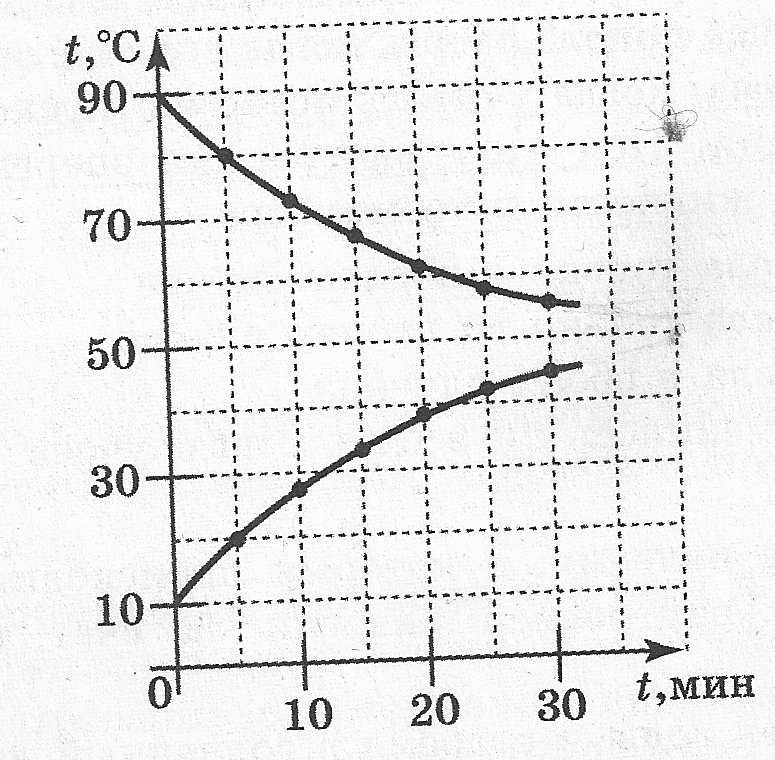 Температура горячей воды 50  0С,  холодной 45 0СТемпература горячей воды и  холодной 50 0СТемпература горячей воды 55 0С,  холодной 50 0СТемпература горячей воды 40  0С,  холодной 60 0СПравильный ответ:  2 Прежде всего нужно продлить графики , в момент времени 40 мин графики пересекутся  в точке, соответствующей 50 0СКритерии оценки: правильный ответ 1 балл,  неправильный-  0 балловТип КОЗ  17.Расчетные задания  на вычисление ответа.Инструкция по выполнению задания:  решите задачу и впишите правильный ответЗадание:  В каком случае 1 г свинца нагреется сильнее: когда его температуру повысят на 5 0С или когда ему сообщат количество теплоты 5 ДжОтвет :Правильный ответ:  сообщат  количество теплоты 5 ДжРешение:С свинца=140 Дж/кг 0С.  Найдем изменение температуры, если свинцу сообщают количество теплоты 5 Дж(t2  - t1)=  Q/ c. m , ( t2  - t1)=   5 Дж /140 Дж/кг 0С  0, 001 кг = 35,7 0Критерии оценки: правильный ответ 1 балл,  неправильный-  0 баллов               Тип КОЗ  18. Комбинированные задания.Инструкция по выполнению задания:   Придумай задание к записанным вариантам ответовЗадание: Кипячение воды в котелке над костромРазогрев медной проволоки в месте ее многократного перегибаЗагорание ваты в толстостенном сосуде с притертым поршнем при резком сжатии воздуха ударом по поршню.Правильный ответ:  Возможные  формулировки заданияВ каком(-их) случае (-ях)изменение внутренней энергии происходит (-ят) за счет теплопередачи.Ответ: 1В каком(-их) случае (-ях)изменение внутренней энергии происходит (-ят) за счет совершения механической работы .Ответ: 2,3Даны тепловые явления  и существуют  два способа изменения внутренней энергииА)За  счет теплопередачиБ) за счет совершения механической работы .Поставьте в соответствие  тепловые явления и способы изменения внутренней энергии. В таблицу впишите буквы, соответствующие способам изменения внутренней энергии.Ответ:Критерии оценки:  правильно сформулировано задание и есть решение 2 балла,  сформулировано задание , неправильный ответ или ответ отсутствует- 1 балл, нет задания и ответа или задание не соответствует вопросам -0 баллов. За дополнительно придуманные задания по1 баллу,  за придуманные задания с правильным  решением по  2 балла.Тип КОЗ  19. Мини- кейс с вариантами ответовИнструкция по выполнению задания:  реши предложенную ситуацию и выбери правильный ответ, предложи алгоритм действия для  решения данной ситуации.Задание: У вечернего костра турист провел такой эксперимент:  в котелок с кипящей водой опустил маленькую кастрюлю с водой.  Захотел ее вскипятить. Но сколько кастрюля не висела над костром, вода в ней так и не закипела. Почему? Что надо сделать,  чтобы вода закипела в кастрюле?1.Взять поменьше  кастрюлю с водой2. Подбросить дрова в костер3. Дополнительно обеспечить подвод тепла к кастрюле,  повысив температуру кипения воды в котелке.4. Использовать топливо с большей удельной теплотой сгорания(каменный уголь, спирт и др.)Правильный ответ:  3. Дополнительно обеспечить подвод тепла к кастрюле,  повысив температуру кипения воды в котелке.Алгоритм действия.1.нужно в котелок с водой всыпать соль2. подождать когда закипит вода в котелке( температура  кипения соленой воды больше пресной)3. наблюдать кипение воды  в кастрюле(так как воде с кастрюлей больше будет передаваться тепла, температура воды повысится до температуры кипения 100 0С)Критерии оценки:  правильно решена ситуация  1 балл,  неправильно-  0 баллов. Предложен  правильный алгоритм действия- 3 балла         Тип КОЗ  20. Мини- кейс без вариантов ответаИнструкция по выполнению задания реши предложенную ситуацию и предложи алгоритм  действия.Задание: Как измерить температуру горячей воды (близкой к температуре кипения) пользуясь обычным медицинским градусником (начальная температура на градуснике 340 С , конечная 42  0С)Правильный ответ:  используя уравнение теплового баланса.Алгоритм действия.Нужно взять мензурку с теплой водой (выше 340 С). Найти объем холодной воды и измерить температуру  термометром.В другую мензурку налить кипяток. Определить объем горячей водыОсторожно влить часть кипятка в холодную воду и измерить температуру смеси.Определить объем оставшейся горячей воды, найти разность объемов горячей воды.Зная объемы горячей и холодной воды, плотность , найти  их массы.Зная массы горячей и холодной воды, удельную теплоемкость по уравнению теплового баланса найти температуру горячей водыКритерии оценки:  правильно решена ситуация  2 балла,  неправильно-  0 баллов. Предложен  правильный алгоритм действия- 6 баллов Тип КОЗ  21. Задание со свободно конструированным ответом.Инструкция по выполнению задания : напишите сочинение по заданной теме.Задание: напишите сочинение по теме  «Тепловые двигатели в жизни человека» , раскройте их  положительную и отрицательную роль , сформулируйте проблему использования тепловых двигателей и  предложите пути решения этой проблемы.Инструмент проверки: аналитическая шкалаКритерии оценивания:Правильный ответ:  1.Перечислены тепловые двигатели (паровые машины , ДВС, газовые и паровые турбины, реактивные двигатели).2. Положительная роль тепловых двигателей: Применение на многих  видах транспорта, сельскохозяйственном оборудовании, выработке электроэнергии, исследовании космоса.3. Отрицательное воздействие тепловых двигателей:В тексте затронута проблема вредного влияния тепловых двигателей на окружающую среду и здоровье человека.Пути решения проблемы:Повышение КПД двигателейИспользование исправных двигателей Использование нейтрализаторов выхлопных газов и очистных сооруженийИспользование альтернативных способов энергии (энергию солнца, воды, термальных источников)  Использование альтернативных видов   транспорта   (велосипеды и т.д.) Использование  или создание экологически чистых видов топливаСбережение лесов, растительности.Тип КОЗ  22. Творческие задания Инструкция по выполнению задания: выберите  необходимое оборудование для проведения эксперимента, проведите исследование наблюдаемого явления.Задание: проведите опыт, иллюстрирующий зависимость скорости  утечки теплоты со временем через стенки калориметра  с  горячей водой. Сравните ее со скорость отдачи тепла стакана с горячей водой.Данные зависимости температуры горячей воды со временем для  воды в калориметре и стакане представьте в виде таблицы и графиков.Зная массу воды, рассчитайте количество теплоты, отдаваемое водой в каждом опыте за  одно и тоже время, и постройте графики утечки количества теплоты от времени. По графикам сравните  быстроту утечки теплоты. Сделайте вывод.Инструмент проверки: аналитическая шкалаКритерии оценивания:№УтверждениеДаНет1Двигатель космической ракеты2Фен для волос3Артиллерийский снаряд, в момент выстрела4Электрообогреватель5Тепловоз6Двигатель электромобиля, работающий на солнечной энергии7Дровяная печь8Газовая турбина9Автомобильный двигатель10Газовая плитаИзобретениеИмя ученого и дата открытияА) Первая универсальная паровая машинаБ) Первый паровозВ ) Четырехтактный двигатель внутреннего сгоранияД.Уатт, 1768г.Д.Уатт, 1803г.Р.Тревитик, 1768г.Р.Тревитик, 1803г.Е.А. и М.  Е. Черепановы, 1834г.Е.А. и М.  Е. Черепановы, 1878г.Н. Отто , 1878г.Н. Отто , 1834 г.123123АББКритерии оценивания ответа на заданиеБаллы1Перечислены   виды тепловых двигателей (не меньше трех)12Положительная роль тепловых двигателейРаскрыта положительная роль тепловых двигателей в жизни людей, перечислены области применения тепловых двигателей( 3 и более областей)3Раскрыта положительная роль тепловых двигателей в жизни людей, перечислены области применения тепловых двигателей( 1-2 области)2Названа  положительная роль тепловых двигателей в жизни людей,  не перечислены области применения тепловых двигателей1Не названа  положительная роль тепловых двигателей в жизни людей,  не перечислены области применения тепловых двигателей03Отрицательная роль тепловых двигателейНазвано отрицательное влияние тепловых двигателей ,  сформулирована  проблема загрязнения окружающей среды и влияние на человека (живые организмы) 3Названо отрицательное влияние тепловых двигателей , сформулирована  проблема загрязнения окружающей среды не указано  влияние на человека (живые организмы)2Названо отрицательное влияние тепловых двигателей , не  сформулирована  проблема загрязнения окружающей среды1Не названо отрицательное влияние тепловых двигателей , не  сформулирована  проблема загрязнения окружающей среды04Пути решения проблемыНазваны 7 и более путей решения проблем4Названы 5,6 путей решения проблем3Названы 3,4 путей решения проблем2Названы 2 и менее путей решения проблем1 Не названы  пути  решения проблем0Итого11Время  t, мин05101520Температура воды в калориметре t1, 0СТемпература воды в стакане  t2, 0СКритерииБаллы1Правильно выбрано оборудование для проведения эксперимента:Калориметр с водой, стакан с водой, термометр, секундомер (Масса воды  и начальная температура воды в калориметре и стакане должна быть одинаковая)12.1Проведен эксперимент и верные данные записаны в таблицу(с увеличением времени температура плавно уменьшается )22.2Проведен эксперимент и  данные записаны в таблицу с 1  ошибкой12.3Проведен эксперимент и  данные записаны в таблицу с 2 и более  ошибками03По правильным  данным таблицы (2.1) построены графики зависимости температуры от времени 2По   данным таблицы с 1 ошибкой  (2.2) построены графики зависимости температуры от времени1Графики зависимости температуры от времени построены неправильно или отсутствуют04Записана формула расчета  количества теплоты  при охлаждении воды Q= c m (t2  - t1),  в таблице  правильно найдена удельная теплоемкость воды15Правильно рассчитаны  значения количества теплоты, отданные водой в калориметре и стакане  за одинаковые промежутки времени .2Рассчитаны  значения количества теплоты, отданные водой в калориметре и стакане  за одинаковые промежутки времени  с 1 ошибкой1Рассчитаны  значения количества теплоты, отданные водой в калориметре и стакане  за одинаковые промежутки времени  с 2 и более ошибками06Правильно построены графики зависимости количества теплоты от времени 27Сделан правильный вывод. ( Скорость отдачи тепла в калориметре с водой  меньше, чем в стакане с водой. Вода в калориметре остывает медленнее  из-за уменьшения теплообмена с окружающей средой ).2Вывод сделан  с неточностью 1Вывод сделан  неправильно или отсутствует0Всего 12